GUÍA DE AUTOAPRENDIZAJE A DISTANCIA(Religión 1° básico)Pincha en el siguiente enlace para ver el PPt de semana santa.     También puedes ver un video de semana santa para niños. https://www.youtube.com/watch?v=B-GlcC2-GfoLuego de ver el PPT, en familia, sobre Semana Santa, pinta el siguiente dibujo. Recorta cada cuadro de dibujo y pégalos en tu cuaderno, según el orden en  que sucedieron. 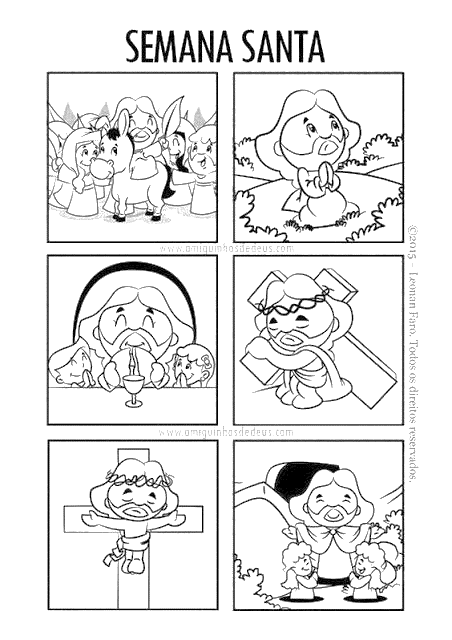 